Tillalla presidenter i Simrishamn, Skurup Svedala, Staffanstorp och TrelleborgYstad Inner Wheel klubb önskar er alla välkomna till vårt Inter City möte i Ystad den 8 april 2019 i Siriusordens lokal på Stora Norregatan 20. Vi börjar med mingel kl. 18:00 därefter blir det en måltid och ett föredrag utav Elisabet och Knud Jensen. De kommer att berätta om sina utlandsprojekt som kommer bl.a. handla om albinism, könsstympning och utbildning. Dessutom kommer det att finnas tillfälle för deltagarna att köpa hantverk tillverkade av Elisabet. Kostnad för mat180 kronor. Betalas till klubbens plusgiro 464622-0 senast 2019-04-01Anmälan görs till Gunnel Svärdh mailadress gunnelsvardh@live.se senast 2019-04-01Vi kommer också att ha ett lotteri, därför ombeds alla medlemmar att ha med sig pengar.Varmt välkomnaYstad Inner Wheel klubb genom Elsbeth Andersson President  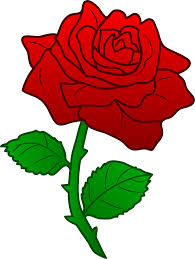 